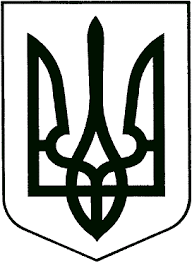 УКРАЇНАЖИТОМИРСЬКА ОБЛАСТЬНОВОГРАД-ВОЛИНСЬКА МІСЬКА РАДАМІСЬКИЙ ГОЛОВА   РОЗПОРЯДЖЕННЯвід   01.06.2018   № 131(о) Про зміни  у складі  комісії  з  питаньнадання в оренду майна комунальноївласності  за  конкурсом     Керуючись пунктами 19, 20 частини четвертої статті 42 Закону України “Про місцеве самоврядування в Україні”, Положенням про оренду майна комунальної власності територіальної громади міста Новограда - Волинського, затвердженим рішенням міської ради від 28.07.2011 № 132, у зв’язку з кадровими змінами:    1. Внести зміни у додаток до розпорядження міського голови від 01.12.2015 №235(о) „Про затвердження складу комісії з питань надання в оренду майна комунальної власності за конкурсом“ та затвердити його у новій редакції (додається).    2. Контроль за виконанням цього розпорядження  залишаю за собою.Міський голова								           В.Л. Весельський                                                                                    Додаток                                                                                до розпорядження міського голови                                                                                від  01.12.2015 №235 (о)                                                                                (у редакції  розпорядження міського                                                                                    голови   від    01.06.2018  № 131(о)  )          С К Л А Дкомісії з питань надання в  оренду майна комунальної власності за конкурсом Керуючий справами виконавчогокомітету міської ради                                                                                   Д.А. РужицькийШалухінВіктор АндрійовичШалухінВіктор Андрійовичзаступник   міського   голови, голова комісіїКолотов                               Сергій Юрійович Колотов                               Сергій Юрійович перший заступник  міського   голови, співголова комісіїГвозденкоОксана ВасилівнаГвозденкоОксана Василівназаступник  міського   голови, співголова комісіїЖиванюк                 Наталія ДмитрівнаЖиванюк                 Наталія Дмитрівнаголовний спеціаліст відділу комунального майна управління житлово - комунального господарства, енергозбереження  та  комунальної   власності   міської  ради, секретар комісіїЧЛЕНИ КОМІСІЇ:ЧЛЕНИ КОМІСІЇ:ЧЛЕНИ КОМІСІЇ:БогданчукОлександр Володимировичначальник управління житлово - комунального господарства, енергозбереження та комунальної власності міської ради  начальник управління житлово - комунального господарства, енергозбереження та комунальної власності міської ради  Гудзь Дмитро Сергійович КузнєцоваНаталія ІванівнаКучерявенко                 Любов Леонідівнаначальник управління - головний архітектор управління містобудування, архітектури та земельних відносин міської ради заступник начальника - начальник відділу доходів фінансового управління міської радиначальник відділу комунального майна управління житлово - комунальною господарства, енергозбереження та  комунальної   власності   міської  радиначальник управління - головний архітектор управління містобудування, архітектури та земельних відносин міської ради заступник начальника - начальник відділу доходів фінансового управління міської радиначальник відділу комунального майна управління житлово - комунальною господарства, енергозбереження та  комунальної   власності   міської  радиЛегенчукАнатолій Володимирович    депутат міської ради, голова правління ОСББ „Колорит” (за згодою)депутат міської ради, голова правління ОСББ „Колорит” (за згодою)Максименко Інна Миколаївнаголовний спеціаліст відділу бухгалтерського обліку та звітності управління   житлово - комунального господарства, енергозбереження  та комунальної  власності    міської ради            головний спеціаліст відділу бухгалтерського обліку та звітності управління   житлово - комунального господарства, енергозбереження  та комунальної  власності    міської ради            РужицькийДмитро Аркадійовичкеруючий справами виконавчого комітету міської радикеруючий справами виконавчого комітету міської радиСвірщукАльона Сергіївнаначальник юридичного відділу управління житлово -комунального господарства, енергозбереження  та  комунальної   власності   міської  радиначальник юридичного відділу управління житлово -комунального господарства, енергозбереження  та  комунальної   власності   міської  радиТабалюкВіталій Станіславовичдепутат міської ради, голова постійної комісії міської ради з питань житлово-комунального господарства та екології, головний інженер ТОВ „Новоград-Волинські шляхи“ (за згодою)депутат міської ради, голова постійної комісії міської ради з питань житлово-комунального господарства та екології, головний інженер ТОВ „Новоград-Волинські шляхи“ (за згодою)ТимощукСергій Олександровичзаступник начальника, начальник відділу житлово-комунальних послуг управління житлово - комунального господарства, енергозбереження та комунальної власності міської ради  заступник начальника, начальник відділу житлово-комунальних послуг управління житлово - комунального господарства, енергозбереження та комунальної власності міської ради  ЮшмановІгор Геннадійовичдепутат міської ради, голова постійної комісії міської ради з питань міського бюджету і комунальної власності, фізична особа-підприємець (за згодою)депутат міської ради, голова постійної комісії міської ради з питань міського бюджету і комунальної власності, фізична особа-підприємець (за згодою)Ящук Ірина Климівназаступник міського голови - начальник фінансового управління міської радизаступник міського голови - начальник фінансового управління міської ради